Name: _______________________________Eleanor Roosevelt once said, “In the long run, we shape our lives, and we shape ourselves. The process never ends until we die. And the choices we make are ultimately our own responsibility.” Choices shape our lives in many ways.  Using examples from literature, history, science, film or your own experience, write an essay explaining how choice can shape a persons life in a positive way.STEP 1: UNDERLINE THE TASKSTEP 2: USE R.A.F.T. TO BREAK DOWN THE PROMPT:STEP 3: TURN THE TASK INTO A QUESTION:____________________________________________________________________________________________________________________________________________________________STEP 4: ANSWER THE QUESTION—BRAINSTORM:STEP 5: SELET THREE SUBTOPICS FROM BRAINSTORM: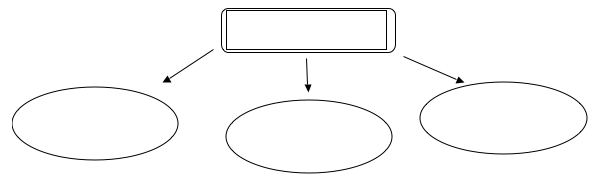 STEP 6: DEVELOP EXAMPLES:STEP 7: CONSTRUCT THESIS STATEMENT:______________________________________________________________________________ ______________________________________________________________________________RAFTSUBTOPIC FROM BRAINSTORMEXAMPLE FROM LITERATURE, HISTORY, SCIENCE, FILM, PERSONAL EXPERIENCEEXAMPLE FROM LITERATURE, HISTORY, SCIENCE, FILM, PERSONAL EXPERIENCEBody Para 1Body Para 2Body Para 3